hledáte podporu pro sebe nebo svého bLízkého? PoMoZte nám.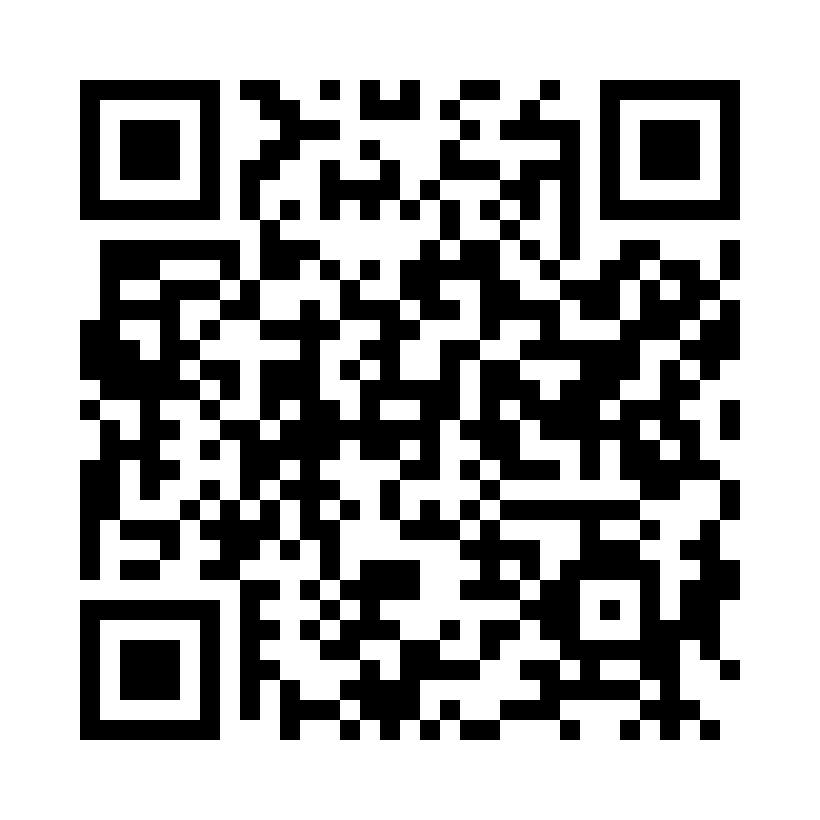 KDO: Sociální odbor Městského úřadu Hlinsko v rámci Komunitního plánování sociálních služeb 
a souvisejících aktivit na území ORP Hlinsko provádí šetření mezi občany o chybějící sociální pomoci.CO: V dotazníku určete, jakou podporu a pomoc postrádáte na Hlinecku Vy nebo někdo z Vašich blízkých. Ať už jde o péči, pomoc ve složité osobní nebo rodinné situaci nebo zajištění možnosti se setkávat, aktivně trávit volný čas a předávat si životní zkušenosti.JAK VYPLNIT: Do 1 dotazníku se zaznamenává situace 1 osoby. Osobu, která postrádá podporu/pomoc zařadíte do jedné nebo více nabízených skupin①. Následně odhadnete intenzitu② a podobu pomoci③, která jí schází. Využijte prosím prostor k upřesnění④. Je žádoucí, aby se v rodině odpovědi k jedné osobě nezdvojovaly. Elektronický dotazník naleznete pod QR kódem nebo na stránce: https://www.click4survey.cz/s4/50590/bf251571

JAK ODEVZDAT: Sběr odpovědí uzavíráme ke dni 29. 7. 2022. Vyplněný dotazník vložte do obálky označené „dotazník-sociální odbor“ a vhoďte do schránky Vašeho obecního úřadu nebo sběrné schránky na budově MÚ Hlinsko na Poděbradově nám. 1570, Hlinsko 539 23 (označené „sběr dotazníků“), kam je možné rovněž dotazník odeslat poštou. V případě, že se chcete osobně poradit o chybějící pomoci, zajděte na sociální odbor, do 1. patra na této adrese. Pokud v dotazníku uvedete své telefonní číslo, ozveme se Vám zpět (nejpozději v průběhu srpna).Děkujeme Vám za spolupráci!			
                                                                                                       Odbor sociálních věcí, školství a zdravotnictví MÚ Hlinsko①PRO KOHO (zaškrtněte, kdo bude potřebovat podporu; pro upřesnění je možné zvolit více možností): senior osoba se zdravotním postižením (zakroužkujte typ/y: 
     duševní, mentální, tělesné, smyslové, PAS) osoba pečující o blízkého člověka dítě/dospívající/rodina s dětmi osoba v krizové situaci (náhlé životní změny, násilí apod.) osoba zasažená chudobou osoba ohrožená některou ze závislostí                                 ②INTENZITA A TYP PODPORY 
(zaškrtněte četnost pomoci): krátkodobá/individuální (typu: poradenství) dlouhodobá/individuální (typu: provázení-nácvik-terapie) pravidelná/skupinová (typu: volný čas-vzájemná podpora) nepravidelná (typu: péče-zdraví-sebeobsluha) pravidelná (typu: péče-zdraví-sebeobsluha)
 nepřetržitá/nonstop (typu: péče-zdraví-sebeobsluha)③ FORMA POMOCI                                                                  
(zaškrtněte tu, kterou byste upřednostnili): terénní (přímo doma/online/v prostředí mimo instituce) ambulantní (pomoc přes den v centru/v poradně) krátkodobý pobyt v zařízení („odlehčení“ na dny/týdny) kombinace (terénní + ambulantní + příp. krátkodobý pobyt) dlouhodobý pobyt v zařízení (na měsíce/roky)④ UPŘESNĚNÍ SITUACE (uveďte, co důležitého nezaznělo):Z obce (nepovinné):Kontaktní telefon (nepovinné):